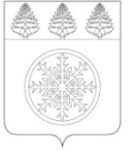 Контрольно-счетная палата Зиминского городского муниципального образования                                                              ЗАКЛЮЧЕНИЕ №  23-3на проект решения Думы Зиминского городского муниципального образования                    «О дополнительной мере социальной поддержки для отдельной категории граждан города Зимы в виде льготного проезда автомобильным транспортом общего пользования по муниципальным маршрутам регулярных перевозок Зиминского городского муниципального образования».   15 декабря  2020 г.                                                                                                            г. ЗимаОснование для проведения экспертизы: Федеральный закон от 07.02.2011 № 6-ФЗ «Об общих принципах организации и деятельности контрольно-счетных органов субъектов Российской Федерации и муниципальных образований», Положение Контрольно-счетной палаты Зиминского городского муниципального образования утвержденного решением Думы Зиминского городского муниципального образования от 26.01.2012  № 281 (с изм.).Предмет экспертизы: проект решения Думы Зиминского городского муниципального образования «О дополнительной мере социальной поддержки для отдельной категории граждан города Зимы в виде льготного проезда автомобильным транспортом общего пользования по муниципальным маршрутам регулярных перевозок Зиминского городского муниципального образования»  (далее – проект решения).Данный проект решения внесен в Думу Зиминского городского муниципального образования администрацией Зиминского городского муниципального образования.Экспертиза проведена по следующим документам, представленным в Контрольно-счетную палату в электронном виде 14.12.2020 года: проект решения Думы Зиминского городского муниципального образования «О дополнительной мере социальной поддержки для отдельной категории граждан города Зимы в виде льготного проезда автомобильным транспортом общего пользования по муниципальным маршрутам регулярных перевозок Зиминского городского муниципального образования» на . в 1 экз.; Пояснительная записка на 3 л. в 1 экз.В соответствии с абз. 2 п. 1 ст. 86 Бюджетного кодекса Российской Федерации (далее – БК РФ) расходные обязательства муниципального образования возникают, в том числе, в результате принятия муниципальных правовых актов по вопросам местного значения и иным вопросам, которые в соответствии с федеральными законами вправе решать органы местного самоуправления, а также заключения муниципальным образованием (от имени муниципального образования) договоров (соглашений) по данным вопросам. Согласно п. 2 ст. 86 БК РФ расходные обязательства муниципального образования, перечисленные в абз. 2 п. 1 указанной статьи, устанавливаются органами местного самоуправления самостоятельно и исполняются за счет собственных доходов и источников финансирования дефицита соответствующего местного бюджета. Согласно ч. 5 ст. 20 Федерального закона от 06.10.2003 года № 131-ФЗ «Об общих принципах организации местного самоуправления в Российской Федерации» органы местного самоуправления вправе устанавливать за счет средств бюджета муниципального образования (за исключением финансовых средств, передаваемых местному бюджету на осуществление целевых расходов) дополнительные меры социальной поддержки и социальной помощи для отдельных категорий граждан вне зависимости от наличия в федеральных законах положений, устанавливающих указанное право. Вместе с тем, финансирование таких полномочий не является обязанностью муниципального образования, осуществляется при наличии возможности и не является основанием для выделения дополнительных средств из других бюджетов бюджетной системы Российской Федерации (абз. 3 ч.5 ст.20 Федерального закона от 06.10.2003 года № 131-ФЗ «Об общих принципах организации местного самоуправления в Российской Федерации»).В соответствии со статьей 83 БК РФ выделение бюджетных ассигнований на принятие новых видов расходных обязательств может осуществляться только с начала очередного финансового года при условии включения соответствующих бюджетных ассигнований в решение о бюджете либо в текущем финансовом году после внесения соответствующих изменений в решение о бюджете при наличии соответствующих источников дополнительных поступлений в бюджет и (или) при сокращении бюджетных ассигнований по отдельным статьям расходов бюджета.С текстом проекта решения не представлено финансово – экономическое обоснование, содержащее прогнозный объем затрат, которые повлечет реализация данного решения, а также содержащее предложение по источникам их покрытия.Кроме того, проект решения не содержит нормы, определяющие порядок его исполнения.Порядок предоставления из бюджета Зиминского городского муниципального образования субсидий юридическим лицам и индивидуальным предпринимателям на финансовое обеспечение затрат, связанных с оказанием услуг  по пассажирским перевозкам автомобильным транспортом общего пользования по муниципальным маршрутам регулярных перевозок Зиминского городского муниципального образования отдельной категории граждан города Зимы, имеющих право на льготный проезд не представлен.Согласно статье 86 БК РФ принятие рассматриваемого проекта решения повлечет возникновение в 2021 году нового расходного обязательства Зиминского городского муниципального образования.Статьй 83 БК РФ установлено, что, если принимается нормативный правовой акт, предусматривающий увеличение расходных обязательств по существующим видам расходных обязательств или введение новых видов расходных обязательств, которые до его принятия не исполнялись ни одним публично-правовым образованием, то указанный нормативный правовой акт должен содержать нормы, определяющие источники и порядок исполнения новых видов расходных обязательств.Согласно материалам к проекту решения объем средств, необходимый для предоставления дополнительной меры социальной поддержки в виде льготного проезда автомобильным транспортом общего пользования по муниципальным маршрутам регулярных перевозок Зиминского городского муниципального образования не определен.Председатель                                                                                                   О.А. Голубцова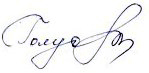 